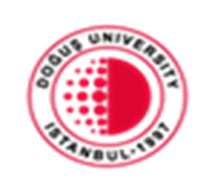 DOĞUŞ UNIVERSITY……………Faculty / School / DirectorateApplied Trainings CommissionI am a student…………………………...………………………….Department / Program …………………………. number. … I would like to change the internship place, the information of which is included in the "Internship Application and Acceptance Form", that I submitted in ………., due to the reason(s) I have stated below.I respectfully submit to your information.. 	 	 	 	 	 	 	 	 	 	 	Name – Surname - Signature  	 	 	 		 	 	 	 	 	               …../……/…... REASON:……………………………………………………………………………………………………………………………………………………………………………………………………………………………………………………………………………………………………………………………………………………………………………………………………………………………………… …………………………………………………………………………………………………………………………………………………………………………………………………………………………………………………………………………………………………………………………………………………………………………………………………………………………………………………… APPLIED TRAININGS COMMISSIONChange of internship placeIT IS APPROPRIATE [  ]            /          IT IS NOT APPROPRIATE [  ]Head of Commission……../……./……. CONFIRMATION DEAN / MANAGER ……../……./……. NOTE:. In order for you to start your internship at the new internship location, you must fill in and submit the "Internship Application and Acceptance Form" together with this document. 